       ҠАРАР     	                                                          ПОСТАНОВЛЕНИЕ         «___»  ____________2017 й.            №_____                «___»___________2017 г.О назначении публичных слушаний по обсуждению вопроса «О возможности утверждения схемы расположения земельного участка на кадастровом плане территории, расположенного по адресу; Туймазинский район село Кандры улица Тельмана,70А»В целях соблюдения прав человека на благоприятные условия жизни, прав и законных интересов правообладателей земельных участков и объектов капитального строительства, для выяснения мнения населения сельского поселения Кандринский сельсовет муниципального района Туймазинский район Республики Башкортостан по вопросу «О возможности утверждения схемы расположения земельного участка на кадастровом плане территории, расположенного по адресу; Туймазинский район село Кандры улица Тельмана,70А», в соответствии с  Федеральным законом от 06.10.2003 года  №131-ФЗ «Об общих принципах организации местного самоуправления в Российской Федерации», руководствуясь Уставом сельского поселения Кандринский сельсовет муниципального района Туймазинский район Республики Башкортостан,  «Положением о публичных слушаниях по проектам муниципальных правовых актов по вопросам местного значения сельского поселения Кандринский сельсовет муниципального района Туймазинский район Республики Башкортостан», утвержденным решением Совета  сельского поселения Кандринский сельсовет муниципального района Туймазинский район Республики Башкортостан  от 14 марта 2014 года № 306  ПОСТАНОВЛЯЮ:1.Назначить публичные слушания  на территории сельского поселения Кандринский сельсовет муниципального района Туймазинский район Республики Башкортостан по вопросу «О возможности утверждения схемы расположения земельного участка на кадастровом плане территории, расположенного по адресу; Туймазинский район село Кандры улица Тельмана,70А,  в форме массового обсуждения и слушаний на 01 ноября   2017 года в 15.00 часов в здании администрации сельского поселения Кандринский сельсовет муниципального района Туймазинский район Республики Башкортостан, расположенное по адресу: Республика Башкортостан Туймазинский район с. Кандры ул. Ленина, д.16.2.Определить органом, уполномоченным на организацию и проведение публичных слушаний по вопросу «О возможности утверждения схемы расположения земельного участка на кадастровом плане территории, расположенного по адресу; Туймазинский район село Кандры улица Тельмана,70А»– Администрацию сельского поселения Кандринский сельсовет муниципального района Туймазинский район Республики Башкортостан с обязательной организацией выставки демонстрационных материалов проекта.3.Для проведения публичных слушаний по проекту решения создать комиссию и утвердить состав:Глава сельского поселения Кандринский сельсовет муниципального района Туймазинский район Республики Башкортостан- Рафиков Р.Р. Члены комиссии: - специалист 1 категории-инженер администрации  сельского  поселения Кандринский сельсовет муниципального района Туймазинский район Республики Башкортостан  Латыпов Р.Р.; - специалист 1 категории-землеустроитель администрации  сельского  поселения  муниципального района Туймазинский район Республики Башкортостан  Шарафутдинова Л.Р.4.Определить местонахождение  экспозиции демонстрационных и ознакомительных материалов по вопросу «О возможности утверждения схемы расположения земельного участка на кадастровом плане территории, расположенного по адресу; Туймазинский район село Кандры улица Тельмана,70А», и почтовый адрес для направления письменных предложений и замечаний заинтересованных лиц: 452765, Республика Башкортостан Туймазинский район село Кандры ул. Ленина, д.16, здание администрации.5.Предложить всем заинтересованным лицам направить предложения и замечания по вопросам, касающихся публичных слушаний в администрацию сельского поселения  Кандринский сельсовет муниципального района Туймазинский район Республики Башкортостан. 6.Опубликовать данное постановление  на официальном сайте администрации   сельского  поселения Кандринский сельсовет муниципального района Туймазинский район Республики Башкортостан.Глава  сельского поселениямуниципального      района    Туймазинский           районРеспублики  Башкортостан                               Р.Р.Рафиков	       БашҠортостан Республикаһының Туймазы  районы муниципаль районының  Ҡандра ауыл советыауыл биләмәһе башлығы452765, Ҡандра ауылы,  Ленин урамы, 16Тел. 8(34782) 4-74-52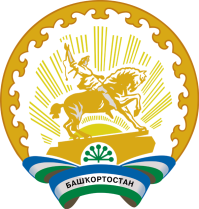 Глава сельского поселения Кандринский сельсоветмуниципального районаТуймазинский районРеспублики Башкортостан452765, село Кандры, ул.Ленина, 16Тел. 8(34782) 4-74-52